 Obec LitošiceObecní úřad Litošice		 Litošice 27   53501 Přelouč	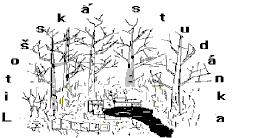 Informace pro občanyInformace o zveřejnění vybraných dokumentů obce na základě zákona 250/2000 Sb. zákon o rozpočtových pravidlech územních rozpočtů, ve znění zákona č. 24/2017 Sb.Dokumenty obce, které jsou zveřejněny v úplném znění na elektronické úřední desce umožňující dálkový přístup na stránkách obce na adrese www.litosice.cz v sekci úřední deska a do kterých je možno nahlédnout v listinné podobě, po dobu úředních hodin v budově obecního úřadu na adrese Litošice č.p. 27, na základě § 11 odst. 4 zákona 250/2000 Sb.Rozpočet obce Rozpočtový výhled obce – Střednědobý výhled rozpočtuRozpočtová opatřeníZávěrečný účet a zpráva o výsledku přezkoumání hospodařeníDokumenty svazku obcí, kterých je obec členem a které podléhají zveřejnění na základě téhož zákona.Rozpočet DSO Přeloučska je k nahlédnutí na www.mestoprelouc.cz/svazek-obci-preloucska  a v listinné podobě v Měst. úřadu Přelouč dveře č. 3.14 u předsedkyně svazku.V souladu se zákonem č. 250/2000 Sb., o rozpočtových pravidlech územních rozpočtů, ve znění zákona č. 24/2017 Sb., oznamujeme, že schválený rozpočet na rok 2017 a rozpočtová opatření, která mění schválený rozpočet na rok 2017, dále střednědobý výhled rozpočtu, zpráva o výsledku přezkoumání hospodaření a závěrečný účet svazku jsou v elektronické podobě zveřejněny na elektronické úřední desce svazku obcí na adrese www.mpzh.oblast.cz . V listinné podobě je možné do dokumentu nahlédnout na obecním úřadu obce Valy na adrese Veselská 100, 535 01 Přelouč, a to vždy v úředních hodinách tohoto obecního úřadu.Tyto dokumenty jsou takto zveřejněny vždy až do doby schválení dokumentů pro další období, tedy dokud nejsou nahrazeny novými pro další rozpočtové období.………………………………………………………Starosta obceObec Litošice, Litošice 27, 535  01 Přelouč		bankovní účet číslo 31827561/0100  vedený u Komerční banky v PardubicíchIČ 00580562				telefon: 466 977 012	        ID datové schránky: s5pazn7		Úřední den: pondělí od 18 – 19 hodin		www.litosice.cz                 info@litosice.cz